colFields (Column Fields)Represents the collection of fields that are on the column axis of the PivotTable. 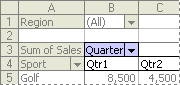 In the image above, the blue field is a column field.In the following SpreadsheetML example, "Year", "Quarter" and "Month" are on the column axis of the PivotTable, in that order.[Example:<colFields count="3">
  <field x="14"/>
  <field x="15"/>
  <field x="16"/>
</colFields>end example]The following XML Schema fragment defines the contents of this element:<complexType name="CT_ColFields">	<sequence>	<element name="field" maxOccurs="unbounded" type="CT_Field"/>	</sequence>	<attribute name="count" type="xsd:unsignedInt" default="0"/></complexType>Parent ElementspivotTableDefinition (§)Child ElementsSubclausefield (Field)§AttributesDescriptioncount (Repeated Items Count)Specifies the number of items in this collection. The possible values for this attribute are defined by the XML Schema unsignedInt datatype.